План реализации образовательного проекта в подготовительной к школе группе.«Огород осенью»Структура проекта.Введение (пояснительная записка)Постановка проблемы Живя в городе, дети лишены возможности в полной мере познать природу и изменения, происходящие в ней в полной мере.У них слишком маленький жизненный опыт и знания, не знают, как выглядят некоторые фрукты и овощи, их названия. Дети никогда не видели, откуда берутся семена.Цель проекта Создание условий для формирования основ экологической культуры у детей дошкольного возраста, развитие личностно-значимого отношения к природе. Вызвать у детей интерес к окружающему миру. Закрепить знания детей об овощах, фруктах, цветах. Воспитание любви к природе у дошкольников.Задачи расширять знания детей об осени, её признаках и явлениях;расширить представление о многообразии и пользе овощей и фруктов;закрепить с детьми названия овощей и фруктов;учить распознавать их на картинке и в окружающей среде;Воспитывать доброе и бережное отношение к природе и ее объектам.Развивать умение детей передавать в рисунке их внешние данные: цвет, форму, величину.Учить детей создавать объемные фигуры фруктов и овощей из пластилина, правильно подбирая цвет.Методы и формы работы, направленные на реализацию задач проекта.Методы:познавательный, игровой, творческо –  информационный;исследовательские: проблемные вопросы, наблюдения;словесные: беседы, чтение литературы, консультации для родителей, объяснения, указания, словесные инструкции;технология моделирования;слушание музыки.Формы:Познавательные занятия (аппликация, рисование, лепка, развитие речи, социальный мир).Экскурсии.Дидактические игры.Сюжетно-ролевые игры .Трудовая деятельность детей.Ожидаемые результаты Расширятся знания детей об осени, её характерных признаках и дарах;Пополнится и расшириться словарный запас;Сформируется активность и заинтересованность детей в образовательном процессе.План-график мероприятий (деятельность в рамках проекта)I этап – предварительный:-составление паспорта проекта;-подбор детской художественной литературы для чтения, для заучивания стихотворений наизусть;-изучение методической литературы по теме проекта;-подбор материалов для лэпбука и его изготовление;-подбор наглядного материала по теме.II этап – основной: Познание: «Насекомые помощники»; рассматривание семян растений;  наблюдение за ростом и развитием растения.- Конструирование: оформление огорода.- Социализация: Д/И «Собери растение», «Что за чем», «Инструменты садовника». Сюжетно-ролевые игры:  «На даче», «В магазине», «Поливаю огород», «Засолка на зиму»- Коммуникативная деятельность: составление рассказа «Лето на огороде»,  «Как я помогаю на  огороде», разучивание пословиц, поговорок о труде, их драматизация.- Чтение: стихотворения - С. Виталий «Огород», С. Сирена «Огород»,  О. Емельянова «Что растет на огороде», произведения - Дж. Родари «Чиполлино», загадки, пословицы, поговорки об овощах, фруктах. -Труд: посадка семян чеснока, моркови;  сбор семян редиса, календулы, петрушки на участке; сбор урожая; уборка ботвы овощей; коллективные  индивидуальные трудовые поручения.- Продуктивная деятельность: аппликация «Букет»; «Корзина с овощами»; «Консервируем овощи».Лепка: «Декоративное панно» (коллективная работа); «Тюльпан» (налеп); «Насекомые помощники».Рисование: «Я на огороде»; «Мое любимое растение», «Букет в подарок близкому»; «Цветочная фантазия»(нетрадиционная техника); «Овощи»(рисование с натуры).- Безопасность: «Правила работы с инструментами»; «Про панаму не забудь».-  Здоровье:  «О пользе овощей»(беседа); (просмотр мультфильма) «немытые овощи есть нельзя».III этап – заключительный: подведение итогов работы по проекту.Изготовление лэпбука из собранного детьми, родителями, воспитателями материала.Оценка результатов и отчетность.- повышение знаний у детей о Российской армии; 
- проявление у детей интереса к армии, уважения к защитникам Отечества; 
- стремление детей к совершенствованию физических качеств, к укреплению здоровья; 
- стремление детей отражать свои знания, впечатления, мысли и чувства в играх, в исполнении песен, в чтении стихов; 
- повышение заинтересованности родителей в формировании чувства патриотизма у детей.Приложение. Литература:1. Т. А. Шорыгина «Овощи, какие они?»2. Т. А. Шорыгина «Фрукты, какие они?»3. Т. А. Шорыгина «Цветы, какие они?»4. Е. И. Гуменюк, Н. А. Слисенко «Будь здоров»5. А. Ю. Капская, Т. Л. Мирончик «Подарки Фей»6. О. А. Шорохова «Занятия по развитию связной речи дошкольников и сказкотерапия»7. И. В. Кравченко, Т. Л. Долгова «Прогулки в детском саду»8. О. В. Дыбина «Неизведанное рядом»Дидактические игры по экологииУгадай, что где растет.Дид.задача: уточнить знание детей о названиях и местах произрастания растений; развивать внимание, сообразительность, память.Материалы: мяч.Ход игры: дети сидят на стульчиках или стоят в кругу. Воспитатель или ребенок кидает кому-нибудь из детей мяч, называя при этом место, где растет данное растение: сад, огород, луг, поле, лес.Что в корзинку мы берем.Дидактическая задача: закрепить у детей знание о том, какой урожай собирают в поле, в саду, на огороде, в лесу.Научить различать плоды по месту их выращивания.Сформировать представление о роли людей сохранения природы.Материалы: Картинки с изображение овощей, фруктов, злаков, бахчевых, грибов, ягод, а так же корзинок.Ход игры. У одних детей - картинки, изображающие разные дары природы. У других – картинки в виде корзинок.Дети – плоды под веселую музыку расходятся по комнате, движениями и мимикой изображают неповоротливый арбуз, нежную землянику, прячущийся в траве гриб и т.д.Дети – корзинки должны в обе руки набрать плодов. Необходимое условие: каждый ребенок должен принести плоды, которые растут в одном месте (овощи с огорода и т.д.). Выигрывает тот, кто выполнил это условие.Вершки – корешки.Дид. задача: учить детей составлять целое из частей.Материалы: два обруча, картинки овощей.Ход игры. Вариант 1. Берется два обруча: красный, синий. Кладут их так, чтобы обручи пересеклись. В обруч красный надо положить овощи, у которых в пищу идут корешки, а в обруч синего цвета – те, у который используются вершки.Ребенок подходит к столу, выбирает овощ, показывает его детям и кладет его в нужный круг, объясняя, почему он положил овощ  именно сюда. (в области пересечения обручей должны находиться овощи, у которых используются и вершки, и корешки: лук, петрушка и т.д.Вариант 2. На столе лежат вершки и корешки растений – овощей. Дети делятся на две группы: вершки и корешки. Дети первой группы берут вершки, вторая – корешки. По сигналу все бегают врассыпную. На сигнал « Раз, два, три – свою пару найди!»Пословицы и поговорки.Без труда, не поймаешь и рыбку из пруда.Умение и труд все перетрут.Усердная мышь и доску прогрызет.Труд человека кормит, а лень портит.Маленькое дело лучше большого безделья.Под лежачий камень и вода не течет.Делано на спех – и сделано на смех.Кто любит труд, того люди чтут.Муравей не велик, а горы копает.Какие труды, такие и плоды.Дело мастера боится.Без дела слабеет сила.Пчелка маленькая, а и та работает.Много спать – дело не знать.Думай ввечеру, что делать поутру.Старание и труд к счастью ведут.Глазам страшно, а руки сделают.Землю красит солнце, а человека труд.Человек трудом велик.Славен человек не словами, а делами.Родина славит тех, кто трудится для всех.Птицу узнают в полёте, а человека – в работе.Для кого труд – радость, для того жизнь – счастье.К чему душа лежит, к тому и руки приложатся.Не скучай с работой, а скучай заботой.Лодырь и бездельник празднуют и в понедельник.Кто не работает, тот не ест.В труде рождаются герои.Без труда ничего не дается.Хочешь есть калачи не сиди на печи.Деревья смотри в плодах, а человека в делах.Труд кормит и одевает.Фронтальные и подгрупповые занятия и беседы с детьми: «Что на дереве растет?», «Огород», «Соберем урожай», «Чудесный мешочек», «Чего не стало?».Художественное творчество: передавать в рисунке красоту окружающей природы; обращать внимание на подбор цвета, соответствующего изображаемому предмету; развивать умение ритмично наносить мазки, развивать эстетическое восприятие.Наблюдения: Ежедневно на прогулках, согласно перспективному планированию; на экологической тропе.Аппликация: «Фруктовое дерево», «Во саду ли, в огороде, выросла капуста».Лепка: «Яблоки на блюдце»Просмотр мультфильмов: «Мешок яблок», «Осенние зарисовки».Дидактические игры: «Овощи и фрукты», «Назови овощ или фрукт», «Чего не стало», «Собери картинку».Пальчиковые игры: «Мы капусту рубим», «Падают листья», «Это деревья в лесу…»Хоровод: «Есть у нас огород».Музыкальное сопровождение: формировать навыки художественного исполнения различных образов при пении; формировать эмоциональную отзывчивость на произведение.Оборудование: карточки-схемы, стихи, муляжи фруктов и овощей, набор для рисования, ватман с нарисованным деревом, салфетки, краски, иллюстрации осени, обруч, кастрюля, тазик.Заключительный этап:- оформление выставки детских работ (рисование, лепка, аппликация): «Осенний урожай»;- развлечение «Осень, в гости просим!»Тема: Сбор семян.Цель: систематизация представления детей о частях растений; формирование умения грамотного сбора семян и правильного ухода за растениями; обучение практическим действиям с объектами наблюдения, направленным на выявление сенсорных признаков.Планируемые результаты: проявляет любознательность, задает вопросы взрослым и сверстникам, интересуется причинно-следственными связями, пытается самостоятельно придумывать объяснения явлениям природы и поступкам людей; склонен наблюдать, экспериментировать; может соблюдать правила безопасного поведения и личной гигиены.Материал: игрушка Сорока; письмо от хозяйки экологической тропы Флоры; семя редиса; фото растения; пустые спичечные коробки для каждого ребенка; большой конверт.Ход занятия.Воспитатель выводит детей на прогулку, они обращаются к объектам живой и неживой природы.Вместе: Здравствуй, небо высокое!Воспитатель: Почему оно высокое?Дети: Оно находится высоко над головой!Вместе: Здравствуй, солнце доброе!Воспитатель: Почему оно доброе?Дети: Потому что оно греет, но не обжигает!Вместе: Здравствуйте, деревья! (Воспитатель обращает внимание детей на игрушку-сороку с письмом в клюве.)Воспитатель: Ребята, кто это сидит на дереве? Это зверь или птица, что-то я плохо вижу? (Птица! Сорока!) Она прилетела к нам издалека. Принесла с собой письмо от нашей хозяйки тропы Флоры. Надо скорее прочитать его. Давайте сядем. (Садятся на скамью на веранде. Воспитатель читает письмо). «Здравствуйте, ребята! Как поживаете? Что нового узнали сегодня? У меня на тропе по-прежнему тихо и красиво. Только теперь все растения готовятся к зиме: сбрасывают на землю листья и семена. Много у меня работы сейчас. Может, вы мне поможете? Нужно собрать семена редиса, чтобы посеять на следующий год. Сможете найти такое растение? Жду от вас помощи. До свидания. Флора.»Ребята, где у нас в саду может расти редис? Что это за растение?- Это овощ, корнеплод. Растет у нас на огороде.- Пойдемте на огород, поможем Флоре!	На опытно-экспериментальном участке дети рассматривают картинку с изображением редиса и находят соответствующую грядку.Воспитатель: Я рада, что с одним заданием вы справились. Теперь нужно узнать, есть ли на нашем растении семена. Но сначала достанем образец семени из конверта.Ой, какое оно маленькое! Осторожно, не потеряйте. Ребята, какое семечко по размеру? А какое оно по цвету? Покатайте его пальцем на своей ладошке и передайте другим детям. Догадались какое оно по форме? Теперь давайте назовем все сразу какое семечко мы должны искать на растении. (Маленькое, коричневое, круглое). Давайте посмотрим, есть ли такие семена на нашем растении?Редис прячет свои семена в стручок по 4-8 штук. В некоторых стручках семена зеленого цвета. Как вы думаете, почему? (Недозрелые). А недозревшие семена можно собирать? (Нет) Почему? (Надо подождать пока оно дозреет, иначе не взойдет новый корнеплод после посадки) Аккуратно собирайте стручки с семенами и складывайте в коробочки. Не рассыпьте!Ребята, вы просто молодцы! Сколько собрали семян. Вот Флора обрадуется! В следующий раз мы и себе соберем, договорились? Теперь давайте все семена сложим в один конверт и отдадим Сороке. Она полетит к Флоре и передаст его ей.Сорока: Что это за конверррт? Что там такое? (Семена) С какого рррастения? (Редиса) Как же вы смогли их собрать, ведь они же такие маленькие? Наверное, когда собирррали семена, все в клумбе затоптали?! (нет)Воспитатель: Давайте расскажем Сороке, как мы собирали семена.Дети: Стебель не сломали, в грядку не наступали, семена на землю не сыпали.Сорока: Ай да молодцы! Поэтому у вас на огороде так красиво. Вы все рррастения берррежете? Я за вас так рррада! Полечу, пострекочу, Флоре все расскажу, какие вы молодцы!Воспитатель: Передавай привет Флоре. До свидания! А мы с ребятами пойдем играть на спортивную площадку. (Дети играют в подвижную игру «Птички». В группе ещё раз перечитывают письмо и отвечают на вопросы.)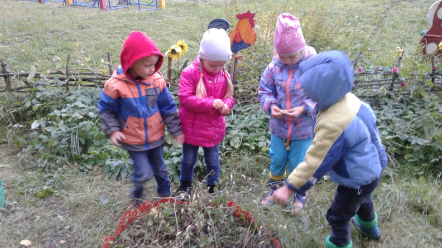 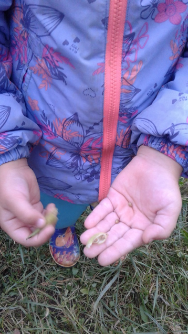 Посадка чеснока осенью.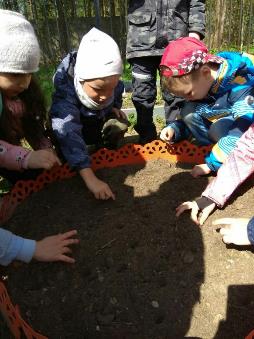 